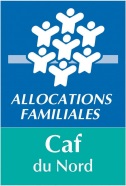 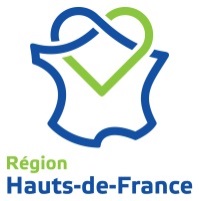 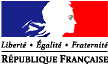 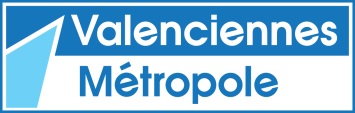 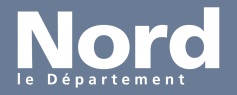 DEMANDE DE SUBVENTION·SPolitique de la VilleFormulaire uniqueLoi n° 2000-321 du 12 avril 2000 relative aux droits des citoyens dans leurs relations avec les administrations art. 9-1 et 10 Décret n° 2016-1971 du 28 décembre 2016Ce formulaire peut être enregistré sur un ordinateur ou tout autre support (clé USB, etc.) pour le remplir à votre convenance, le conserver, le transmettre, etc. puis l'imprimer, si nécessaire.Une notice n° 51781#02 est disponible pour vous accompagner dans votre démarche de demande de subvention.Rappel : Un compte rendu financier doit être déposé auprès de l'autorité administrative qui a versé la subvention dans les six mois suivant la fin de l'exercice pour lequel elle a été attribuée. Le formulaire de compte-rendu financier est également à votre disposition sur  https://www.formulaires.modernisation.gouv.fr/gf/cerfa_15059.doPrécisez les autorités administratives sollicitées  (coordonnées https://lannuaire.service- public.fr/). Si possible, préciser la Direction concernée.   État - Ministère .....................................................................................................................................................Direction (ex : départementale -ou régionale- de la cohésion sociale, etc.) .............................................................................   Conseil    régional  ......................................................................................................................................................Direction/Service         .....................................................................................................................................................   Conseil     départemental .........................................................................................................................................Direction/Service         ..............................................................................................................................................................   Commune ou Intercommunalité ...........................................................................................................................Direction/Service         ..............................................................................................................................................................   Caisse d’Allocations familiales...................................................................................................................................   Autre (préciser).......................................................................................................................................................Modalités de dépôt :Ce dossier est à joindre en pièce jointe sur la plateforme Dauphin, et à envoyer au plus tard le 13 novembre 2020 :Pour les actions communales, merci de vous rapprocher du·de la chef·fe de projet communal concerné·e pour les modalités et délais de dépôt.L’ensemble des coordonnées des chef·fes de projet se trouve en page 15 de la note de cadragePour les actions sur la Communauté d’agglomération Valenciennes Métropole, envoyez-le à l’adresse suivante : contratdeville@valenciennes-metropole.fr Si vous sollicitez des dispositifs précis, ce dossier n’est pas à remplir mais des fiches spécifiques sont à compléter : Les fiches spécifiques DRE sont à remplir et à transmettre :Pour le territoire de Valenciennes Métropole : au GIP Réussite Educative au plus tard le 16 octobre 2020 via les e-mails suivants : pkolebacki@valenciennes-metropole.fr - legros@valenciennes-metropole.fr - vcapelle@valenciennes-metropole.fr Des fiches spécifiques au dispositif VVV sont à remplir.Identification de l’association / la structure1.1 Nom - Dénomination : ......................................................................................................................................................................................................................................................................................................Sigle de l'association : .......................................... Site web: .............................................................................................Numéro Siret : I   I   I   I   I   I   I   I   I   I   I   I   I   I   INuméro RNA ou à défaut celui du récépissé en préfecture : IW I   I   I   I   I   I   I   I   I   I(si vous ne disposez pas de ces numéros, voir la notice)Numéro d'inscription au registre (article 55 du code civil local) :	Date I   I   I   I   I   I   I   I   I Volume :  I   I   I   I	Folio : I   I   I   I	Tribunal d'instance :1.5 Adresse du siège social : ...............................................................................................................................................Code postal : ............................ Commune : .....................................................................................................................Commune déléguée le cas échéant : ..................................................................................................................................1.5.1 Adresse de gestion ou de correspondance (si différente) : ......................................................................................... Code postal : ............................ Commune : .....................................................................................................................Commune déléguée le cas échéant : ..................................................................................................................................Représentant∙e légal∙e (personne désignée par les statuts)Nom : ........................................................................Prénom : ........................................................................................Sexe :         femme	hommeFonction : ............................................................................................................................................................................Téléphone :	........................................................  Courriel : .......................................................................................Identification de la personne chargée de la présente demande (si différente du∙de la représentant∙e légal∙e)Nom : ........................................................................Prénom : .......................................................................................Sexe :         femme	homme Fonction : ...........................................................................................................................................................................Téléphone :	.........................................................	Courriel : .......................................................................................5. Budget1 de l’associationAnnée 20.... ou exercice du ................ au .................1 Ne pas indiquer les centimes d'euros. 2 L'attention du demandeur est appelée sur le fait que les indications sur les financements demandés auprès d'autres financeurs publics valent déclaration sur l'honneur et tiennent lieu de justificatifs.    3 Le plan comptable des associations, issu du règlement CRC n° 99-01, prévoit a minima une information (quantitative ou, à défaut, qualitative) dans l'annexe et une possibilité d'inscription en comptabilité, mais « au pied » du compte de résultat ; voir notice.FICHE PROJETObjet de la présente demande de subventionAction :      Nouvelle 		  Reconduite depuis l’année ………………. (à compléter obligatoirement)Nom de la ou du responsable opérationnel de l’action au sein de votre structure :Sexe :         femme	homme Tel :				Courriel :Nom de la ou du référent.e communal.e ou intercommunal.e sur la Politique de la Ville :Echelle de l’action : Commune		 Regroupement de communes                Agglomération         Avez-vous aussi déposé ce projet d’action auprès de la Communauté d’agglomération de la Porte du Hainaut ?   Oui		  NonOrientation ou axe du Contrat de Ville (un seul choix, en fonction de la priorité de l’action, possible) :- IMPORTANT -Il faut de la souplesse dans la manière de définir ses objectifs.Veillez à limiter la quantité d’objectifs opérationnels car cela demande une ingénierie de suivi importante. Aussi complexe qu’il puisse paraître, un projet ne peut poursuivre 10 objectifs. Il faut opérer des regroupements. De la même façon, il faut limiter le nombre d’effets attendus. On peut rechercher un seul effet, en associant à celui-ci 2 ou 3 objectifs opérationnels. Deux objectifs distincts peuvent concourir à la production d’un même effet, et réciproquement. Le schéma ci-dessous vous permet de tracer le lien entre les effets attendus et les objectifs opérationnels. Ce « diagramme logique d’impact » permet de visualiser les liens entre effets et objectifs. A un objectif donné, je vais associer 1 ou 2 effets et réciproquement à un effet, je peux associer plusieurs objectifs opérationnels. Plus d’éléments dans la « Séquence 4 – déterminer les effets attendus de mon action » des vidéos en ligne.Remplir les cases suivantes. D’autres liens peuvent être réalisés, n’hésitez pas à les modifier, en rajouter ou à en supprimer.Références au Contrat de Ville de la CAVM (Cf Contrat de Ville CAVM, p.82 à 90) et aux orientations CAVM :	LIEUX DE REALISATION DE L’ACTION (si connus)Quelle est l’échelle du périmètre de votre action : Commune		 Regroupement de communes                Agglomération                  		 Quartier·s ciblé·s : Valenciennes MétropoleBudget5  prévisionnel du projet (hors Contrat à Durée Déterminée d’Insertion)Année 20.... ou exercice du ................ au ................5 Ne pas indiquer les centimes d'euros.      6 L'attention du demandeur est appelée sur le fait que  les indications sur les financements demandés auprès d'autres financeurs publics valent déclaration sur l'honneur et tiennent lieu de justificatifs.         7 Voir explications et conditions d'utilisation dans la notice.SCHEMA D’UN DISPOSITIF D’EVALUATION STANDARD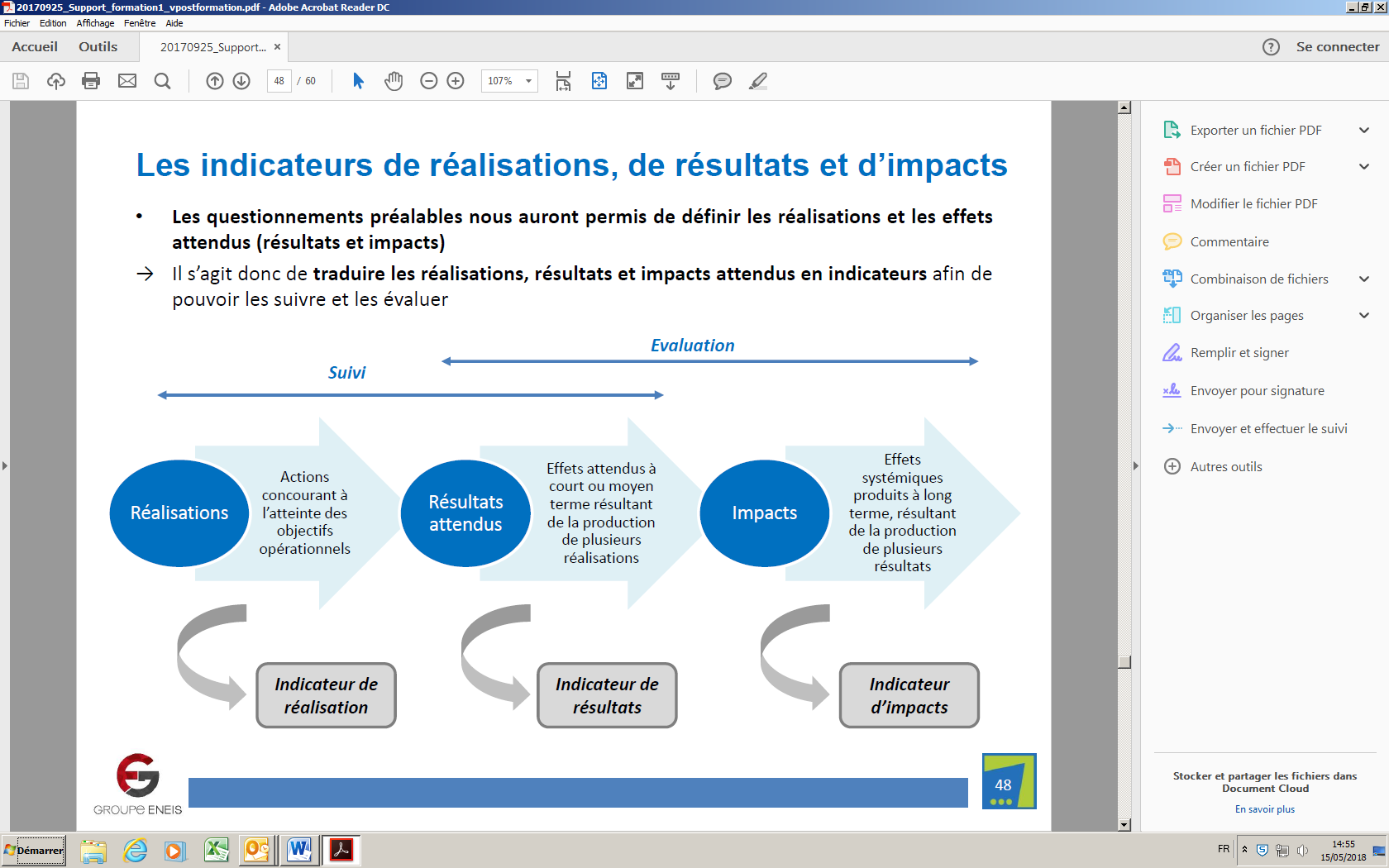 FICHE BILAN D’ACTIONCette fiche Bilan est issue du CERFA n°15059*02 « Compte rendu financier de subvention ». Article 10 de la loi n° 2000-321 du 12 avril 2000 relative aux droits des citoyens dans leurs relations avec les administrations (extraits) :« Lorsque la subvention est affectée à une dépense déterminée, l'organisme de droit privé bénéficiaire doit produire un compte rendu financier qui atteste de la conformité des dépenses effectuées à l'objet de la  subvention. Le compte rendu financier est déposé auprès de l'autorité administrative qui a versé la subvention dans les six mois suivant la fin de l'exercice pour lequel elle a été attribuée. Le budget et les comptes de tout organisme de droit privé ayant reçu une subvention, la convention prévue au présent article et le compte rendu financier de la subvention doivent être communiqués à toute personne qui en fait la demande par l'autorité administrative ayant attribué la subvention ou celles qui les détiennent, dans les conditions prévues par la loi n° 78-753 du 17 juillet 1978 précitée. » 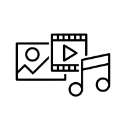 Dès que vous voyez ce logo, cela signifie que vous pouvez répondre à la question posée sous un autre format (audio, vidéo, diaporama) mais tout en respectant des consignes spécifiques : 3 min. max. pour un fichier audio ou vidéo / 20 diapositives pour un diaporama.Identification : Nom de la structure : Numéro SIRET : I__I__I__I__I__I__I__I__I__I__I__I__I__I__I Numéro RNA ou à défaut celui du récépissé en préfecture : I__I__I__I__I__I__I__I__I__I__I__I__I__I__I Intitulé de l’action :Nom de la ou du responsable opérationnel de l’action au sein de votre structure :Tel :				Courriel :Ce bilan est un bilan :  intermédiaire en date du ….        final (l’action est terminée)1 -  CONTENU DE L’ACTIONOù en êtes-vous dans la mise en œuvre de l’action ? (EX : phase préparatoire : mobilisation du partenariat, communication, précision du diagnostic, … // phase opérationnelle : mobilisation des bénéficiaires,  …)Votre action est-elle terminée ? Oui    Non Si oui, depuis quand : Y a-t-il eu des modifications du phasage initial ? Oui    NonSi oui, expliquez.A ce jour, l’action réalisée est-elle conforme au projet initialement défini ?S’il existe un écart, détaillez-le et expliquez en les raisons.2 – PARTENARIAT AUTOUR DU PROJETLes partenaires prévus ont-ils été mobilisés ? Précisez leurs rôles effectifs dans l’action et leur degré de mobilisation.3  –  BENEFICIAIRESNombre de personnes ayant bénéficié de l’action :Part de ces bénéficiaires issus des quartiers prioritaires :         %Votre action a-t-elle fait l’objet d’un recensement individuel des publics ? Par exemple, par la mise en place d’une fiche de présence, précisant le sexe, l’adresse en QPV ou non	Oui    NonRépartition par âge et par sexe	 (indiquez leur nombre)TYPE DE PUBLICDe quel·s quartier·s viennent les bénéficiaires ? Si le·s quartier·s ciblé·s sont sur le périmètre de Valenciennes Métropole, dénombrez le·s dans le tableau suivant, ou indiquez le pourcentage (précisez bien « % ») le cas échéant :Le public touché par l’action (âge, sexe, type, quartier) correspond-il au public initialement ciblé ? Si non, expliquez les écarts éventuels :  4 – LIEUX DE REALISATIONL’action s’est-elle déroulée dans la ou les lieux que vous aviez ciblé au dépôt du projet ? Oui    Non Si non :Quels sont les lieux où l’action n’a pas eu lieu et pourquoi ?Quels sont les autres lieux où l’action s’est déroulée ?5 – LES RESSOURCES MOBILISEESY a-t-il eu des écarts entre les ressources prévues à l’action et celles effectivement mobilisées ? Si oui, expliquez-les, en distinguant les  ressources matérielles des ressources humaines.Les objectifs opérationnels de l’action ont-ils été atteints ?Rappelez les indicateurs de réalisation et de résultats que vous avez identifiés lors du dépôt de l’action et/ou ceux contractualisés avec le·s financeur·s, et renseignez-les :Les indicateurs préciseront systématiquement la répartition par sexe.Avez-vous pu identifier des effets non prévus initialement à votre action ? Si oui, lesquels ?Bilan financierQuel a été le budget réalisé ?Merci de remplir le tableau de la page suivante. Expliquer  et  justifier  les écarts significatifs  éventuels  entre  le  budget  prévisionnel  de  l’action  et le budget final exécuté Bilan financier du projet au .. /.. / …. (hors Contrat à Durée Déterminée d’Insertion)Année 20.... ou exercice du ................ au ................Ne pas indiquer les centimes d’euros. L’attention du demandeur est appelée sur le fait que les indications sur les financements demandés auprès d’autres financeurs publics valent déclaration sur l’honneur et tiennent lieu de justificatifs. Les contributions volontaires en nature doivent impérativement être équilibrées en dépenses et en recettesJe soussigné·e, 	 Représentant·e légal·e de la structure,certifie exactes les informations du présent compte rendu de l’action.Fait, le 	  à 	SignatureIntitulé de l’action : Dénomination de la structure porteuse :TotalNombre de femmesNombre d’hommes Nombre de bénévoles :Bénévole : personne contribuant régulièrement à l'activité de l'association, de manière non rémunérée.Nombre de volontaires :Volontaire : personne engagée pour une mission d'intérêt général par un contrat spécifique (par ex. Service civique)Nombre total de salarié∙es :dont nombre d'emplois aidésNombre de salarié∙es en équivalent temps plein travaillé (ETPT)Nombre de personnels mis à disposition ou détachés par une autorité publiqueAdhérent∙esAdhérent : personne ayant marqué formellement son adhésion aux statuts de l'associationCHARGESMontantMontantPRODUITSPRODUITSMontantMontantCHARGES DIRECTESCHARGES DIRECTESCHARGES DIRECTESRESSOURCES  DIRECTESRESSOURCES  DIRECTESRESSOURCES  DIRECTESRESSOURCES  DIRECTES60 - Achats0070 - Vente de produits finis, de marchandises, prestations de services70 - Vente de produits finis, de marchandises, prestations de servicesAchats matières et fournitures73 - Dotations et produits de tarification73 - Dotations et produits de tarificationAutres fournitures74 - Subventions d'exploitation 274 - Subventions d'exploitation 200Etat : préciser le(s) ministère(s), directions ou services déconcentrés sollicités cf. 1ère pageEtat : préciser le(s) ministère(s), directions ou services déconcentrés sollicités cf. 1ère page61 - Services extérieurs00LocationsEntretien et réparationAssuranceConseil-s Régional(aux) :Conseil-s Régional(aux) :Documentation62 - Autres services extérieurs00Conseil-s Départemental (aux) :Conseil-s Départemental (aux) :Rémunérations intermédiaires et honorairesPublicité, publicationDéplacements, missionsCommunes, communautés de communes ou d'agglomérations:Communes, communautés de communes ou d'agglomérations:Services bancaires, autres63 - Impôts et taxes00Impôts et taxes sur rémunérationAutres impôts et taxesOrganismes sociaux (CAF, etc. détailler) :Organismes sociaux (CAF, etc. détailler) :64 - Charges de personnel00Fonds européens (FSE, FEDER, etc.)Fonds européens (FSE, FEDER, etc.)Rémunération des personnelsL'agence de services et de paiement emplois aidés)L'agence de services et de paiement emplois aidés)Charges socialesAutres établissements publicsAutres établissements publicsAutres charges de personnelAides privées (fondation)Aides privées (fondation)65 - Autres charges de gestion courante75 - Autres produits de gestion courante75 - Autres produits de gestion courante00756. Cotisations756. Cotisations758. Dons manuels - Mécénat758. Dons manuels - Mécénat66 - Charges financières76 - Produits financiers76 - Produits financiers67 - Charges exceptionnelles77 - Produits exceptionnels77 - Produits exceptionnels68 - Dotations aux amortissements, provisions et engagements à réaliser sur ressources affectées78 - Reprises sur amortissements et provisions78 - Reprises sur amortissements et provisions69 - Impôt sur les bénéfices (IS); Participation des salariés79 - Transfert de charges79 - Transfert de chargesTOTAL DES CHARGES00TOTAL DES PRODUITSTOTAL DES PRODUITS00Excédent prévisionnel (bénéfice)Insuffisance prévisionnelle (déficit)Insuffisance prévisionnelle (déficit)CONTRIBUTIONS VOLONTAIRES EN NATURE3CONTRIBUTIONS VOLONTAIRES EN NATURE3CONTRIBUTIONS VOLONTAIRES EN NATURE3CONTRIBUTIONS VOLONTAIRES EN NATURE3CONTRIBUTIONS VOLONTAIRES EN NATURE3CONTRIBUTIONS VOLONTAIRES EN NATURE3CONTRIBUTIONS VOLONTAIRES EN NATURE386 - Emplois des contributions volontaires en nature86 - Emplois des contributions volontaires en nature87 - Contributions volontaires en nature87 - Contributions volontaires en nature860 - Secours en nature860 - Secours en nature870 - Bénévolat870 - Bénévolat861 - Mise à disposition gratuite de biens et services861 - Mise à disposition gratuite de biens et services871 - Prestations en nature871 - Prestations en nature862 - Prestations862 - Prestations864 - Personnel bénévole864 - Personnel bénévole875 - Dons en nature875 - Dons en natureTOTALTOTAL00TOTALTOTAL0Intitulé de l’action :  Orientation 1 : Assurer les effets d’entraînement sociaux et territoriaux du développement économique Orientation 2 : Promouvoir la santé et faciliter l’accès aux soins Orientation 3 : Accompagner le renouvellement urbain, l’aménagement urbain, l’appropriation des changements par les habitants et favoriser le vivre ensemble Orientation 4 : Favoriser la réussite éducative et l’engagement citoyen  Orientation 5 : Prévenir la délinquance et accompagner les victimes Orientation 6 : Lutter contre les nouvelles formes de grandes exclusions Axe Egalité femmes-hommes Axe Inclusion numérique Axe Lutte contre les discriminations Axe Prévention de la radicalisationREGISTRE D’EVALUATION DE LA PERTINENCE : Quelle pertinence de l’action  au regard du problème ?1.DIAGNOSTIQUER LE PROBLEME / LA SITUATION A AMELIORERREGISTRE D’EVALUATION DE LA PERTINENCE : Quelle pertinence de l’action  au regard du problème ? Quel est le problème ou la situation à améliorer ? Quel.s problème·s avez-vous identifié ? Sur quel·s  aspect·s du problème ou de la situation à améliorer souhaitez-vous intervenir ? Quelle est la situation respective des femmes et des hommes ? [Une action ne pourra pas agir sur l’ensemble des causes du problème mais sur l’une de ses causes].Par ex : on constate un taux de chômage des jeunes supérieur à la moyenne nationale. Les raisons du chômage des jeunes sont multiples et peuvent varier selon les situations. Identifier qu’il existe un problème de méconnaissance du monde du travail et de savoir-être en entreprise permet de préciser le problème et in fine la façon dont on peut agir dessus = ateliers de préparation à l’emploi, de coaching d’estime de soi, …Dans quelles conditions ou circonstances avez-vous identifié ce problème ? (diagnostics institutionnels ou de territoire, remontée du problème par les habitant·es/usager·ères, mobilisation du conseil citoyen, …)REGISTRE D’EVALUATION DE LA PERTINENCE : Quelle pertinence de l’action  au regard du problème ?2.VERIFIER QUE LE PROBLEME/LA SITUATION A AMELIORER EST NON COUVERT·E OU PARTIELLEMENT TRAITE·E PAR DES POLITIQUES PUBLIQUESREGISTRE D’EVALUATION DE LA PERTINENCE : Quelle pertinence de l’action  au regard du problème ?En quoi l’inscription de l’action dans la Politique de la Ville est pertinente :   parce qu’il n’existe aucune intervention similaire par les acteurs ou dispositifs existants (institutions, associations, réseaux, …) parce qu’elle intervient en complément de dispositif·s existant·s (si l’action souhaite agir sur une partie délaissée d’un besoin pourtant traité par des politiques publiques) Par ex : Pôle emploi propose des Méthodes de Recrutement par Simulation visant à vérifier les aptitudes professionnelles des personnes à affecter sur une tâche. Un atelier de coaching personnalisé viendrait en complément de ce travail. Il convient d’analyser les attendus des dispositifs existants pour prolonger l’accompagnement des jeunes demandeurs d’emploi. Par conséquent, la 2nde case serait cochée.Si l’intervention se fait en complémentarité, citez les principaux dispositifs :REGISTRE D’EVALUATION DE L’EFFICACITE : Comment analyser l’efficacité  de l’action ?3.DECRIRE LES EFFETS ATTENDUS DE L’ACTION4.DEFINIR DES OBJECTIFS OPERATIONNELS DE L’ACTIONREGISTRE D’EVALUATION DE L’EFFICACITE : Comment analyser l’efficacité  de l’action ?→ Identifier les réponses qui semblent en mesure d’améliorer l’aspect du problème ou de la situation à améliorer.  Les effets attendus peuvent être de plusieurs ordres. Par exemple : Quantitatifs - diminution de jeunes demandeur·euses d’emploi dans le quartierQualitatifs - amélioration de l’estime de soi par les participant·esDirects - amélioration du comportement en situation d’entretienIndirects - amélioration du comportement du participant·e en généralDe court terme - augmentation du nombre de dépôt de candidatures du·de la jeuneDe moyen terme - amélioration de l’autonomie dans les démarches d’insertion De long terme - intégration du·de la jeune dans un emploi pérenneCes différents types d’effets attendus peuvent bien sûr se croiser entre eux : de moyen terme et qualitatif, …→ Définir les objectifs opérationnels propres à l’action. A chaque effet attendu doit être associé un objectif, correspondant à l’angle d’attaque choisi pour améliorer la situation. Les objectifs opérationnels  doivent être formulés de telle façon qu’on puisse les évaluer. Un objectif opérationnel, pour être recevable, doit être « SMART », futé en anglais: « S » - spécifique et simple : décrit de manière précise et sans équivoque les résultats à atteindre,« M » - mesurable : permet de savoir si les résultats sont atteints, l’objectif doit être quantifié ou qualifié,« A » -  acceptable : partagé par les acteurs et cohérents avec les différents niveaux d’objectifs,« R » - réaliste : prend en compte le contexte, les moyens, …« T » - temporellement défini : avec une date de début et de fin, et éventuellement des jalons.Par ex : si un effet attendu est la diminution du nombre de jeunes demandeur·euses d’emploi dans le quartier, un objectif opérationnel est de permettre à 50 jeunes (25 femmes et 25 hommes) de 18 à 25 ans de bénéficier de séances de coaching personnalisé de préparation à l’emploi à raison de 2 heures par mois pendant 1 an.Il est demandé de fixer des objectifs chiffrés sexués, à savoir la part des femmes et des hommes prévisionnelle.→ Relier les objectifs de l’action au cadre de référence du ou des Contrat.s de Ville. Conserver à l’esprit que l’action s’insère dans une dynamique territoriale globale, au sein d’objectifs partagés et convergents (page suivante)Cadre de référence du Contrat de Ville de la CAVM Objectif du Projet Territorial de Cohésion Sociale : Orientation 1 : Assurer les effets d’entraînement sociaux et territoriaux du développement économique Orientation 2 : Promouvoir la santé et faciliter l’accès aux soins Orientation 3 : Accompagner le renouvellement urbain, l’aménagement urbain, l’appropriation des changements par les habitants et favoriser le vivre ensemble Orientation 4 : Favoriser la réussite éducative et l’engagement citoyen  Orientation 5 : Prévenir la délinquance et accompagner les victimes Orientation 6 : Lutter contre les nouvelles formes de grandes exclusionsObjectif opérationnel du PTCS retenu dans le cadre du Contrat de Ville :Priorités d’intervention du Contrat de Ville :CAVM : Axes complémentaires du Contrat de Ville (plusieurs choix possibles) :   Egalité Femmes Hommes	  Lutte contre les discriminations     		  Inclusion numérique Prévention de la radicalisation Jeunesse				  Valeurs de la République et Citoyenneté  Participation des habitants	Votre action prend-elle en compte les objectifs du développement durable et du PCAET (plan climat air énergie territoire) de Valenciennes Métropole ?   Oui                                                               NonSi oui, précisez en quoi : REGISTRE D’EVALUATION DE L’EFFECTIVITE : suivi des actions engagées et réalisées5. DECRIRE LE CONTENU L’ACTIONREGISTRE D’EVALUATION DE L’EFFECTIVITE : suivi des actions engagées et réaliséesComment le projet s’organisera-t-il au regard des objectifs opérationnels définis ?Précisez le contenu et la nature de l’action que vous souhaitez mettre en œuvre afin d’en faciliter la compréhension et la cohérence générale.Développez les grandes étapes/ le phasage de votre projet REGISTRE D’EVALUATION DE L’EFFECTIVITE : suivi des actions engagées et réalisées6. IDENTIFIER/MOBILISER LES PARTENAIRES REGISTRE D’EVALUATION DE L’EFFECTIVITE : suivi des actions engagées et réaliséesAvec quels partenaires avez-vous élaboré votre action ? Précisez le rôle et les apports de chacunQuels partenariats souhaitez-vous développer pour mettre en place votre action ? Précisez le rôle et les apports attendus par chacunPar ex : partenaires en charge de mobiliser, orienter du public/ mise à disposition de matériel ou de locaux / partenaire mobilisant des ressources humaines pour intervenir durant l’action, …Comment comptez-vous coordonner le partenariat autour de l’action ? (instances de pilotage telles que comités stratégiques ou de suivi, …)REGISTRE D’EVALUATION DE L’EFFECTIVITE : suivi des actions engagées et réalisées7. CIBLER LE.S PUBLIC.SREGISTRE D’EVALUATION DE L’EFFECTIVITE : suivi des actions engagées et réaliséesPour la politique de la ville, le ciblage des publics est territorialisé. Il convient de déterminer les quartiers dont les habitants seront touchés par l’action, et le mettre en parallèle des besoins du projet sur la manière de les mobiliser.Nombre de bénéficiaires prévus :Indiquez le pourcentage prévisionnel d’habitant·es en quartier prioritaire que vous souhaitez toucher par votre action :                %A quel.s public.s s’adresse votre action ? Merci de caractériser les publics ciblés en cochant les cases ci-dessous :AGE0-5 ans                      6-11 ans                    12-15 ans                    16-17 ans                  18-25 ans                    26-49 ans                 50-64 ans                  plus de 65 ans            Tous âgesTYPES DE PUBLICSActeur·rices de la Politique de la Ville                Bénévoles                   Demandeur·euses d’emploi                          Parents                          Parents et enfants               Etudiant·es/élèves               Bénéficiaires du RSA               Salarié·es             Inactif·ives    Autre, merci de préciser : SEXESouhaitez-vous mobiliser un public mixte ? [On parle de mixité dès qu’un minimum de 30% de l’un des deux sexes est présent] OUI                       NON                    SI OUI - le public visé par le projet est mixte -, quels éléments sont prévus pour permettre une participation équilibrée des femmes et des hommes ? SI NON – quel public souhaitez-vous mobiliser ?  genre féminin       genre masculinArgumentez ce choix :Commentaires sur le public cible : Pourquoi l’avez-vous ciblé? Argumentez sur la répartition prévisionnelle des publics (origine résidentielle, classe d’âge, …)Quelle·s action·s sera·ont nécessaire·s pour mobiliser votre public cible ? Quelle·s démarche·s avez-vous prévue.s pour capter de nouveaux publics ? Si vous avez des partenaires prescripteur·rices, qui sont-il·elles et pour quel·s public.s ?Nom du lieu de réalisation de l’actionCommuneQPV : OUI/NONEx: L’Hôtel de VieEx: Fresnes sur EscautEx: ouiLieu 2Lieu 3…COMMUNEQUARTIER PRIORITAIREQUARTIER DE VEILLEAUTRE(S) QUARTIER(S) (ex : quartier « Y », ensemble de la commune, quartier « Y »..) Aulnoy-lez-ValenciennesZac Aulnoy/vieil Aulnoy Anzin Verrerie-Square République Zone Intercommunale des Rives de l’Escaut Coron des 120 Beuvrages Zone Intercommunale des Rives de l’Escaut Cité Château MalletCité de la Verrerie / Kranishfeld Bruay-sur-Escaut Cité Thiers – Cité du Rivage Zone Intercommunale des Rives de l’EscautPont de Bruay / Marais Foucart / Haultière Condé sur l’Escaut Centre-Ville Cité Lecocq Le Gras Bœuf / Macou / Le Jard Crespin Roy de Blicquy Quartier du Blanc Misseron Fresnes-sur-EscautCentre-Ville Le Trieu Maing Cité Air et Lumière Marly  Zone  Intercommunale Faubourg de Cambrai – BriquetteLes Floralies Les Fontinettes OdomezCité Kuhlmann Onnaing/Vicq Quatre-Chasse – Poudrière – Faïencerie – CuvinotCité Voltaire / Cité du Stade / La Cavée / Cité Lallinvalle Petite-ForêtCité Jacques Duclos / Cité des Bosquets Quiévrechain Centre-Ville Quartier du Blanc Misseron Cité du Corbeau Saint-Saulve La Pépinière Bosquet / avenue de Gaulle ThivencelleCommune de Thivencelle Valenciennes Dutemple – Chasse Royale – St Waast  Zone  Intercommunale Faubourg de Cambrai – Briquette Zone Intercommunale des Rives de l’Escaut Coron des 120Faubourg de Paris- Ste Catherine / Centre-Ville / St Waast Vieux-Condé Cité Le Jard La Solitude Hermitage  L’Hermitage partie NordCité du Rieu Autre.s commune.s, merci de préciser :REGISTRE D’EVALUATION DE L’EFFECTIVITE : suivi des actions engagées et réalisées8. IDENTIFIER LES RESSOURCES NECESSAIRES A LA REALISATION DE L’ACTION REGISTRE D’EVALUATION DE L’EFFECTIVITE : suivi des actions engagées et réaliséesIdentifier l’ensemble des moyens et ressources nécessaires à la réalisation du projet. Vous pouvez partir de chaque objectif opérationnel afin d’anticiper les différentes actions à réaliser pour concourir à leur atteinte.Estimez les moyens matériels nécessaires la réalisation de l’action, mis à disposition ou inférieurs à 1 500€. Pour les moyens supérieurs à 1 500€, compléter le tableau « état descriptif et estimatif des dépenses relatives à l’achat de matériel ». ATTENTION : ces coûts ne doivent pas dépasser 10% du montant total des subventions Politique de la Ville sollicitées.Etat descriptif et estimatif des dépenses relatives à l’achat de matérielEstimez les moyens humains mobilisés pour l’action et le niveau de qualification nécessaire pour chaque intervenant·e. Joindre les CV en pièce jointe si les personnels sont identifiés, y compris les personnels extérieursCHARGESMontantPRODUITSMontantCHARGES DIRECTESCHARGES DIRECTESRESSOURCES  DIRECTESRESSOURCES  DIRECTES60 - Achats070 - Vente de produits finis, de marchandises, prestations de servicesAchats matières et fournitures73 - Dotations et produits de tarificationAutres fournitures74 - Subventions d'exploitation60Etat 61 - Services extérieurs0Crédits Politique de la VilleLocationsAbattement TFPBEntretien et réparationAssuranceConseil Régional :DocumentationCrédits Politique de la Ville62 - Autres services extérieurs0Conseil DépartementalRémunérations intermédiaires et honorairesDemande spécifique au présent projet Publicité, publicationDéplacements, missionsC.A. Valenciennes MétropoleServices bancaires, autresCrédits Politique de la VilleCrédits PTCS63 - Impôts et taxes0Commune(s)Impôts et taxes sur rémunérationAutres impôts et taxesCAFDemande spécifique au présent projet 64 - Charges de personnel0Rémunération des personnelsFonds européens (FSE, FEDER, etc.)Charges socialesAides privées (fondation)Autres charges de personnelAutres établissements publics65 - Autres charges de gestion courante075 - Autres produits de gestion courante0756. Cotisations758. Dons manuels - Mécénat66 - Charges financières76 - Produits financiers67 - Charges exceptionnelles77 - Produits exceptionnels68 - Dotations aux amortissements, provisions et engagements à réaliser sur ressources affectées78 - Reprises sur amortissements et provisions69 - Impôt sur les bénéfices (IS); Participation des salariés79 - Transfert de chargesCHARGES INDIRECTES REPARTIES AFFECTEES AU PROJETCHARGES INDIRECTES REPARTIES AFFECTEES AU PROJETRESSOURCES PROPRES AFFECTEES AU PROJETRESSOURCES PROPRES AFFECTEES AU PROJETCharges fixes de fonctionnementFrais financiersAutresTOTAL DES CHARGES0TOTAL DES PRODUITS0Excédent prévisionnel (bénéfice)Insuffisance prévisionnelle (déficit)CONTRIBUTIONS VOLONTAIRES EN NATURE7CONTRIBUTIONS VOLONTAIRES EN NATURE7CONTRIBUTIONS VOLONTAIRES EN NATURE7CONTRIBUTIONS VOLONTAIRES EN NATURE786 - Emplois des contributions volontaires en nature87 - Contributions volontaires en nature860 - Secours en nature870 - Bénévolat861 - Mise à disposition gratuite de biens et services871 - Prestations en nature862 - Prestations864 - Personnel bénévole875 - Dons en natureTOTAL0TOTAL0BUDGETS COMPLÉMENTAIRES SOLLICITÉSAvez-vous sollicité / Allez-vous solliciter  d’autres crédits auprès de partenaires pour mener à bien cette action sur d’autres périmètres ou auprès d’autres publics que les habitant·es des QPV ?   Oui                                                               NonSi oui, précisez lesquels,  les montants associés et s’ils ont déjà été perçus (et pour quelle durée) ou si les demandes sont en cours ou à venir :  Etat :    ………….  €                     Crédits déjà perçus ?    Oui pour la·es année·s :  ……………………         Non       ..………..  €                     Crédits déjà perçus ?    Oui pour la·es année·s :  ……………………         Non  Précisez le·s Ministère·s mobilisé·s : …………………………………. ARS :    ………..  €                         Crédits déjà perçus :   Oui pour la·es année·s :  ……………………         Non  Région :    ……….   €                    Crédits déjà perçus :   Oui pour la·es année·s :  ……………………         Non  Précisez la·les Direction·s mobilisée·s : …………………………………. Département :    ………..  €        Crédits déjà perçus :   Oui pour la·es année·s :  ……………………         Non  Précisez la·les Direction·s mobilisée·s : …………………………………. CAF :     ………..  €                        Crédits déjà perçus :   Oui pour la·es année·s :  ……………………         Non  Autres :    ………..  €                    Crédits déjà perçus :   Oui pour la·es année·s :  ……………………         Non Précisez le·s organisme·s mobilisé·s et les montants spécifiques sollicités pour chacun : Si oui, précisez également sur quels périmètres et/ou pour quels publics votre action intervient : 9. METTRE EN PLACE UN DISPOSITIF D’EVALUATIONVous avez défini en point 4 les objectifs opérationnels de l’action. Il s’agit désormais de présenter, face à ces objectifs, des indicateurs qui permettront d’évaluer le niveau d’atteinte de ces derniers. Un indicateur est une grandeur spécifique observable et mesurable qui peut servir à montrer les changements obtenus ou les progrès accomplis par une action en vue de la réalisation d’un effet spécifique. L’indicateur doit être défini en termes précis et sans ambigüité décrivant clairement et exactement ce qui est mesuré, et la population au sein de laquelle la mesure est effectuée. L’indicateur précisera systématiquement la répartition par sexe.Les indicateurs ne spécifient pas un niveau particulier de réalisation et, en conséquence, les termes « amélioré », « accru » ou « réduit » n’ont pas de place dans leur description.Commentaires éventuelsComptez-vous mettre en place des actions complémentaire en vue de suivre ou d’évaluer votre action ? Ex : formation sur l’évaluation, approfondissement d’un diagnostic, accompagnement par des expert·es, …Cette fiche est à remplir obligatoirement  dans deux cas :Lors de votre demande de subvention, dans le cas où l’action que vous déposez a déjà été financée la ou les années précédentes. Il s’agit alors d’un bilan intermédiaire obligatoire à transmettre pour l’instruction de la demande de renouvellement de subvention.Elle vous sera aussi demandée par la ou les autorité·s administrative·s qui a·ont versé la subvention, suivant les délais fixés par celle·s-ci. Il s’agit alors d’un bilan final, obligatoire à transmettre pour le versement du solde. Dans ce deuxième cas, cette fiche doit être accompagnée du dernier rapport annuel d’activité et des comptes approuvés du dernier exercice clos. Nbre de bénéficiaires0-5 ans6-11 ans12-15 ans16-17 ans18-25 ans26-49 ans50-64 ansPlus de 65 ansTous âgesTOTALfemmeshommesTYPE DE PUBLIC(cochez la case correspondant au public ciblé)Nombre de personnes touchéesTYPE DE PUBLICNombre de personnes touchéesTYPE DE PUBLICNombre de personnes touchées Acteur·rices de la Politique de la Ville                 Demandeur·euses d’emploi                   Parents    Bénévoles Bénéficiaires du RSA                Parents et enfants                Etudiant·es/élèves                Inactif·ves Salarié·es Autre, merci de préciser en  vous reportant à votre demande de subvention : Autre, merci de préciser en  vous reportant à votre demande de subvention :COMMUNEQUARTIER PRIORITAIRENbre hab. touchés ou % QUARTIER DE VEILLENbr. hab. tou-chés ou %AUTRE(S) QUARTIER(S) (ex : quartier « Y », ensemble de la commune, quartier « Y »..)Nbr. hab. tou-chés ou %Aulnoy-lez-ValenciennesZac Aulnoy/vieil AulnoyAnzinVerrerie-Square RépubliqueCoron des 120AnzinZone Intercommunale des Rives de l’EscautCoron des 120BeuvragesZone Intercommunale des Rives de l’EscautCité Château MalletBeuvragesZone Intercommunale des Rives de l’EscautCité de la Verrerie / KranishfeldBruay-sur-EscautCité Thiers – Cité du RivagePont de Bruay / Marais Foucart / HaultièreBruay-sur-EscautZone Intercommunale des Rives de l’EscautPont de Bruay / Marais Foucart / HaultièreCondé sur l’EscautCentre-VilleLe Gras Bœuf / Macou / Le JardCondé sur l’EscautCité LecocqLe Gras Bœuf / Macou / Le JardCrespinRoy de BlicquyCrespinQuartier du Blanc MisseronFresnes-sur-EscautCentre-VilleFresnes-sur-EscautLe TrieuMaingCité Air et LumièreMarly Zone  Intercommunale Faubourg de Cambrai – BriquetteLes FloraliesMarly Zone  Intercommunale Faubourg de Cambrai – BriquetteLes FontinettesOdomezCité KuhlmannOnnaing/VicqQuatre-Chasse – Poudrière – Faïencerie – CuvinotCité Voltaire / Cité du Stade / La Cavée / Cité LallinvallePetite-ForêtCité Jacques Duclos / Cité des BosquetsQuiévrechainCentre-VilleQuartier du Blanc MisseronQuiévrechainCentre-VilleCité du CorbeauSaint-SaulveLa Pépinière Bosquet / avenue de GaulleThivencelleCommune de ThivencelleValenciennesDutemple – Chasse Royale – St WaastCoron des 120ValenciennesZone  Intercommunale Faubourg de Cambrai – BriquetteFaubourg de Paris- Ste Catherine / Centre-Ville / St WaastValenciennesZone Intercommunale des Rives de l’EscautFaubourg de Paris- Ste Catherine / Centre-Ville / St WaastVieux-CondéCité Le JardL’Hermitage partie NordVieux-CondéLa Solitude Hermitage  Cité du RieuOBJECTIFS OPERATIONNELSINDICATEURS DE REALISATIONSINDICATEURS DE RESULTATSINDICATEURS D’IMPACTS1.Indicateur :Indicateur :Indicateur :Mesure : Mesure : Mesure : 2.Indicateur :Indicateur :Indicateur :Mesure : Mesure : Mesure : 3.Indicateur :Indicateur :Indicateur :Mesure : Mesure : Mesure : CHARGES PrévisionRéalisation%PRODUITSPrévisionRéalisation%Charges directes affectées à l’actionCharges directes affectées à l’actionCharges directes affectées à l’actionCharges directes affectées à l’actionRessources directes affectées à l’actionRessources directes affectées à l’actionRessources directes affectées à l’actionRessources directes affectées à l’action60 - Achat….70 - Vente de produits finis, prestations de services, marchandisesPrestations de services….74- Subventions d’exploitation (2)….Achats matières et de fournitures….État :….Autres fournitures-Crédits de droit commun- Crédits spécifiques ETAT61 - Services extérieurs….- Abattement TFPB….Locations-ARSEntretien et réparation….Région Nord Pas de CalaisAssurance- Droit communDocumentation….- Crédits spécifiques….….Département du Nord- Valorisation de droit commun….- Subvention spécifique au présent projet….62 - Autres services extérieursIntercommunalité (EPCI) : Rémunérations intermédiaires et honoraires….- Contrat de ville CAVM….Publicité, publication….- Droit commun CAVMDéplacements, missions….- Contrat de ville CAPH….Services bancaires, autres…..Commune(s) :- - - 63 - Impôts et taxes- ….Impôts et taxes sur rémunération,….- CAF (Préciser la prestation/subv. et proratisation éventuelle)Autres impôts et taxes….Autre établissement public….64- Charges de personnel (Hors emplois aidés)Fonds européens :….Rémunération des personnels,….Aides privées….Charges sociales….Fonds propres de la structureAutres charges de personnel….75 - Autres produits de gestion courante65- Autres charges de gestion courante….Dont cotisations, dons manuels ou legs….66- Charges financières….76 - Produits financiers….67- Charges exceptionnelles….77 - Produits exceptionnels68- Dotation aux amortissements ….78 – Ressources non utilisées d’exercices antérieurs….SOUS TOTAL DES CHARGES (A)SOUS TOTAL DES PRODUITS (A)CHARGES INDIRECTES (B)CHARGES INDIRECTES (B)CHARGES INDIRECTES (B)CHARGES INDIRECTES (B)PRODUITS  INDIRECTS (B)PRODUITS  INDIRECTS (B)PRODUITS  INDIRECTS (B)PRODUITS  INDIRECTS (B)Charges fixes de fonctionnementFrais financiersAutresTotal des charges TOTAL DES CHARGES INDIRECTES (B)TOTAL DES PRODUITS INDIRECTS (B)TOTAL DES CHARGES (A+B)TOTAL DES PRODUITS (A+B)EMPLOIS AIDES (C)EMPLOIS AIDES (C)EMPLOIS AIDES (C)EMPLOIS AIDES (C)EMPLOIS AIDES (C)EMPLOIS AIDES (C)EMPLOIS AIDES (C)EMPLOIS AIDES (C)Rémunérations des salariés en emploi aidésEtat (ASP)Charges sociales emplois aidésReste à charge emplois aidés Financeur du reste à charge :TOTAL DES CHARGES Emplois aidés (C)TOTAL DES PRODUITS Emplois aidés (C)TOTAL GENERAL DES CHARGES (A+B+C)TOTAL GENERAL DES PRODUITS (A+B+C)CONTRIBUTIONS VOLONTAIRES (D)CONTRIBUTIONS VOLONTAIRES (D)CONTRIBUTIONS VOLONTAIRES (D)CONTRIBUTIONS VOLONTAIRES (D)CONTRIBUTIONS VOLONTAIRES (D)CONTRIBUTIONS VOLONTAIRES (D)CONTRIBUTIONS VOLONTAIRES (D)CONTRIBUTIONS VOLONTAIRES (D)86- Contributions volontaires en nature87 - Contributions volontaires en nature (3)BénévolatBénévolatPrestations en naturePrestations en natureDons en natureDons en natureTOTAL charges c. volontaires (D)TOTAL produits c. volontaires (D)TOTAL GENERAL (A+B+C+D)TOTAL GENERAL (A+B+C+D)TOTAL GENERAL (A+B+C+D)TOTAL GENERAL (A+B+C+D)TOTAL GENERAL (A+B+C+D)TOTAL GENERAL (A+B+C+D)TOTAL GENERAL (A+B+C+D)TOTAL GENERAL (A+B+C+D)TOTAL GENERAL DES CHARGESTOTAL GENERAL DES PRODUITS